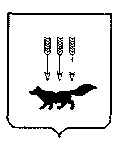 ПОСТАНОВЛЕНИЕАДМИНИСТРАЦИИ городского округа САРАНСКот   «    08   »    февраля     2019 г.                                                   			№ 275Об утверждении документации по внесению изменений в документацию по планировке территории, ограниченной улицами Косарева, Сущинского и Северо-восточным шоссе г. Саранска, включая проект межевания, в части изменения планировки территории (проект межевания территории) земельного участка с кадастровым номером 13:23:1104092:268, расположенного в районе Северо-восточного шоссе г. Саранска	В соответствии с Федеральным законом от 6 октября 2003 года № 131-ФЗ «Об общих принципах организации местного самоуправления в Российской Федерации», статьями 45, 46 Градостроительного кодекса Российской Федерации, постановлением Администрации городского округа Саранск от 16 января 2012 года № 75 «Об утверждении документации по планировке территории, ограниченной улицами Косарева, Сущинского и Северо-восточным шоссе города Саранска, включая проект межевания» (с изменениями, внесенными постановлением Администрации городского округа Саранск от 13 сентября 2018 года № 2119), постановлением Администрации городского округа Саранск от 20 августа 2018 года № 1861 «О подготовке документации по внесению изменений в документацию по планировке территории, ограниченной улицами Косарева, Сущинского и Северо-восточным шоссе г. Саранска, включая проект межевания, в части изменения планировки территории (проект межевания территории) земельного участка с кадастровым номером 13:23:1104092:268, расположенного в районе Северо-восточного шоссе г. Саранска», постановлением Главы городского округа Саранск от 13 декабря 2018 года № 431-ПГ «О вынесении на публичные слушания документации по внесению изменений в документацию по планировке территории, ограниченной улицами Косарева, Сущинского и Северо-восточным шоссе г. Саранска, включая проект межевания, в части изменения планировки территории (проект межевания территории) земельного участка с кадастровым номером 13:23:1104092:268, расположенного в районе Северо-восточного шоссе г. Саранска», с учетом протокола публичных слушаний документации по внесению изменений в документацию по планировке территории, проведенных 15 января 2019 года, заключения о результатах публичных слушаний, опубликованного 23 января 2019 года № 3 (1376), иных прилагаемых документов Администрация городского округа Саранск п о с т а н о в л я е т: 	1. Утвердить документацию по внесению изменений в документацию по планировке территории, ограниченной улицами Косарева, Сущинского и Северо-восточным шоссе г. Саранска, включая проект межевания, в части изменения планировки территории (проект межевания территории) земельного участка с кадастровым номером 13:23:1104092:268, расположенного в районе Северо-восточного шоссе г. Саранска, согласно приложению к настоящему постановлению (заказчик –  Норкин К.В.).2. Контроль за исполнением настоящего постановления возложить                               на Заместителя Главы городского округа Саранск – Директора Департамента перспективного развития Администрации городского округа Саранск. 3. Настоящее постановление вступает в силу со дня его официального опубликования.Глава городского округа Саранск				                               П. Н. Тултаев				     Приложение  к постановлению Администрации городского округа Саранск от «08» февраля 2019 г. № 275Состав документации по внесению изменений в документацию по планировке территории, ограниченной улицами Косарева, Сущинского и Северо-восточным шоссе г. Саранска, включая проект межевания, в части изменения планировки территории (проект межевания территории) земельного участка с кадастровым номером 13:23:1104092:268, расположенного в районе Северо-восточного шоссе                     г. Саранска    №п/пНаименование документа1.1.Пояснительная записка2.2.Графическая часть2.12.1Проект межевания территории2.1.12.1.1Основная часть проекта межевания территории2.1.22.1.2Схема расположения проектируемой территории в составе ранее разработанной документации по планировке территории М 1:50002.1.32.1.3Чертеж межевания территории М 1:10002.1.4.2.1.4.Чертеж красных линий М 1:10002.22.2Материалы по обоснованию проекта межевания территории2.2.12.2.1Чертеж границ существующих земельных участков. Чертеж местоположения существующих объектов капитального строительства           М 1:10002.2.2.2.2.2.Чертеж границ с особыми условиями использования территории М 1:1000